ECO-KALAN-C  &  3 VARIATIONS TO PROVIDE SEPARATE PRIMARY AND SECONDARY AIRFLOWS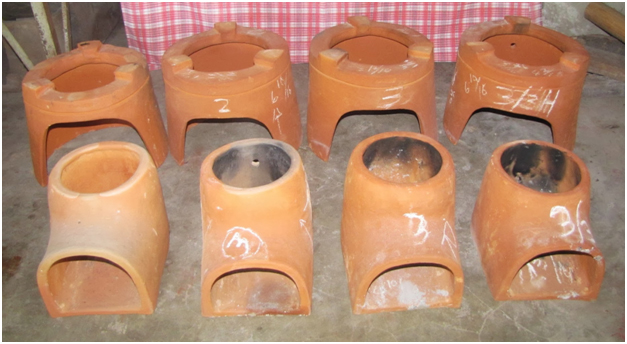 FRONT:  COMBUSTION CHAMBERS		BACK:  KALANS		ECO-KALAN-C (3AF, -3”Arc, Holes CC)		ECO-KALAN-C (3AF, -3”Arc, -3”Chimney, Holes K)   					↓						↓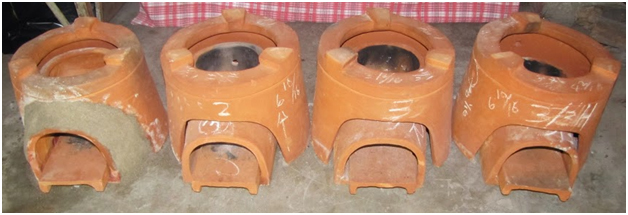 		↑						↑        ECO-KALAN-C (1AF, current production)			       ECO-KALAN-C (2AF, -3Arc)LEFT TO RIGHT: https://plus.google.com/photos/113101643783889350444/albums/5917422628027620641?partnerid=gplp01.   ECO-KALAN-C (1AF)—CURRENT PRODUCTION WHEN IN USE, SPACE BETWEEN KALAN & CHAMBER IS INSULATED WITH ASH.  ONE OPENING FOR COMBINED PRIMARY AND SECONDARY AIR.   HEIGHT OF POT SUPPORT IS 11/16 INCH.WBT1 PHOTOS FOR ECO-KALAN-C  (TIME TO BOIL WATER TEST USING 18.75L WATER IN 33L POT)https://plus.google.com/photos/113101643783889350444/albums/5917419040022346465RESULTS:TIME TO BOIL:  31 minutes;  WEIGHT OF FIREWOOD USED:   1.70kg (3.00 kg - 0.15kg unburned wood - 1.00kg unused wood - 0.15kg charcoal)2.  ECO-KALAN-C (3AF, -3”Arc, Holes CC)	3 AIRFLOWS –THROUGH THE FRONT OPENING OF THE COMBUSTION CHAMBER;  SPACE BETWEEN THE  KALAN & CHAMBER;  AND THE 3 HOLES  (11/16 INCH IN DIAMETER) AT THE BACK AND L & R SIDES OF THE COMBUSTION CHAMBER.    FRONT ARC IS REDUCED BY 3 INCHES AT WET CLAY STAGE.   HEIGHT OF POT SUPPORTS IN THE KALAN IS REDUCED TO 9/16 INCH FROM 11/16 INCH IN THE ECO-KALAN-C CURRENTLY PRODUCED.HCC BURN PHOTOS FOR ECO-KALAN-C (3AF, -3”Arc, Holes CC)https://plus.google.com/photos/113101643783889350444/albums/5917353577656369889WBT2 PHOTOS FOR ECO-KALAN-C WITH 3 HOLES IN COMBUSTION CHAMBER (3AF, -3”Arc, Holes CC)https://plus.google.com/photos/113101643783889350444/albums/5917506299230383505?partnerid=gplp0RESULTS: TIME TO BOIL:  46 minutesWEIGHT OF FIREWOOD USED:  1.80kg  (3.00 – 0.10kg unburned wood – 1.0kg unused wood – 0.10kg charcoal)3.  ECO-KALAN-C (2AF, -3”Arc) NO HOLESNO HOLES IN KALAN OR CHAMBER.  2 AIRFLOWS – COMBINED PRIMARY & SECONDARY AIR AT FRONT OPENING;  AND AIR BETWEEN KALAN & CHAMBER  FOR COOLING.  FRONT ARC REDUCED BY 3 INCHES AT WET CLAY STAGE.   HEIGHT OF POT SUPPORTS IS 9/16 INCH.#3 BURN PHOTOS FOR ECO-KALAN-C (2AF, -3” Arc) NO HOLES https://plus.google.com/photos/113101643783889350444/albums/5916668974891855425?partnerid=gplp0WBT3  PHOTOS FOR ECO-KALAN-C (2AF, -3” Arc) NO HOLEShttps://plus.google.com/photos/113101643783889350444/albums/5917449980290005009RESULTS:TIME TO BOIL:  41 minutesWEIGHT OF FIREWOOD USED:  1.75kg  (3.00 – 0.10kg unburned wood – 1.00kg unused wood – 0.15kg charcoal)4.  ECO-KALAN-C (3AF, -3” Arc, -3” Chimney, Holes K)HAS 3 AIRFLOWS – THROUGH THE FRONT OPENING OF THE CHAMBER;  THE SPACE BETWEEN THE KALAN & CHAMBER;  AND THE 3 HOLES IN THE KALAN WHICH ARE DIRECTLY ABOVE THE TOP OPENING OF THE CHAMBER.   THE  3 HOLES IN THE KALAN ARE  11/16 INCH IN  DIAMETER.  BOTH FRONT ARC AND THE VERTICAL PART (CHIMNEY) OF COMBUSTION CHAMBER  ARE REDUCED BY 3 INCHES AT WET CLAY STAGE. 3-3HK BURN PHOTOS FOR ECO-KALAN-C (3AF, -3” Arc, -3” Chimney, Holes K)https://plus.google.com/photos/113101643783889350444/albums/5917343754406158945WBT4  PHOTOS FOR ECO-KALAN-C (3AF, -3” Arc, -3” Chimney, Holes K)https://plus.google.com/photos/113101643783889350444/albums/5917500318029135809RESULTS:TIME TO BOIL:  57 minutesWEIGHT OF FIREWOOD USED:  2.20kg  (3.00 – 0.20kg unburned wood – 0.40kg unused wood – 0.20kg charcoal) 